FRANCOPHONIE 2018PLANTES MAGIQUESProfesseur :  Koutsou Evangélie              Καθηγήτρια  Κουτσού ΕυαγγελίαClasse : B   Niveau :  A1  Noms des élèves                        ΜαθητέςAlexandridis Michel                   Αλεξανδρίδης ΜιχάληςGozis Theodoros                        Γκόζης ΘοδωρήςVorgias Basilis                           Βοργιάς ΒασίληςPraftsiotou Marie                       Πραφτσιώτου ΜαρίαPapadopoulou Chrysoula          Παπαδοπούλου ΧρύσαBourgelis Michel                        Μπουργκέλης Μιχάλης Tsami Anastasie                        Τσάμη ΑναστασίαKapantzakis Jean                        Καπαντζάκης Γιάννης Kyriakou Eva                             Κυριακού ΕύαKaranasiou Marina-Vassiliki     Καρανάσιου ΒάσιαLeonidis Rafael                          Λεωνίδης ΡαφαήλVentourgeri Panagiota              Βεντουργέρη ΠαναγιώταPiagou Elissavet                       Πιάγκου ΕλισάβετKritsepi Eleanna                       Κριτσέπη ΕλεάνναKontogiorgou Anastasie          Κοντογιώργου ΑναστασίαKassis Ariadni                          Κασσίς ΑριάδνηKontolazos Dimitris                Κοντολάζος Δημήτρης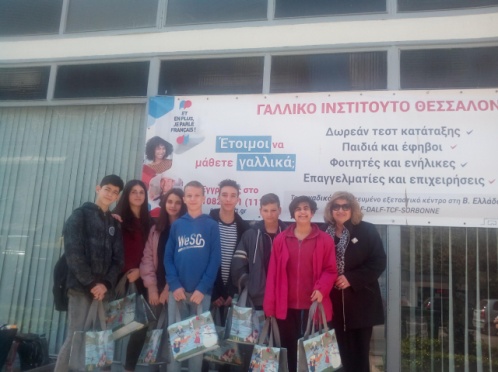 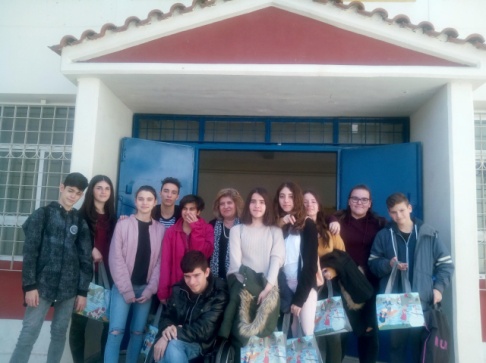 